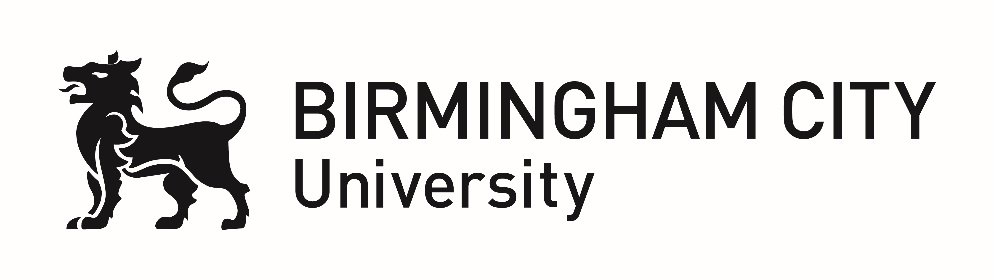 Title: Sustainable value creation: A case study approach to mutualistic-local ownership business modelsSchool: Strategy, Marketing and ManagementSupervisory Team: Dr Scott Lichtenstein, Dr Paul Aitken, Eleni PapagiannakiText to advertise, approximately 100 words The main aim of the PhD is to explore organisational forms that fuse employee, local and or community ownership structure with the means of production.  The objective of this research is to catalogue the different legal/structural organisational forms created to allow employees and communities to have an equity stake in assets/the means of production, and using the case study methodology, to carry out cross-cultural, cross-sectoral case studies to explore in what ways this has made a difference in organisational outcomes and behaviour.The outcomes will be a PhD thesis that will produce rigorous case studies as well as insight into how organisations can close the structural gap between employee/community ownership and the means of production.  It is envisaged this project will generate interest in this area of study and provide the seed for a centre devoted to mutualism-localism.Contact information: Dr Scott LichtensteinEmail: Scott.Lichtenstein@bcu.ac.ukTel: 0121 331 6941